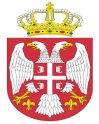 Република СрбијаАутономна Покрајина Војводина							ОПШТИНСКА УПРАВА ОПШТИНЕ ОЏАЦИ       			    Одељење за урбанизам, стамбено-комуналне и имовинско-правне послове    		Број: ROP-ODZ-6477-IUP-1/2019Заводни број: 351-46/2019-01Дана: 25.03.2019. године      О Џ А Ц ИОдељење за урбанизам, стамбено-комуналне и имовинско-правне послове, поступајући по захтеву Колунџић Бранке из Бачког Грачаца, поднетом преко пуномоћника Ковачевић Ђорђа из Апатина, Блок 112, С-8, 2/11, за издавање употребне дозволе, на основу члана 158. Закона о планирању и изградњи („Сл.гласник Р.С.“, број 72/09, 81/09, 24/2011, 121/2012, 42/2013, 50/2013, 98/2013, 132/2014, 145/14 и 83/18), члана 81. став 1. тачка 3. Статута општине Оџаци („Сл. лист општине Оџаци“, број 2/19), члана 43. и 44. Правилника о поступку спровођења обједињене процедуре електронским путем („Сл.гласник РС“, бр.113/2015, 96/2016 и 120/2017), члана 11. став 2. Одлуке о организацији Општинске управе општине Оџаци („Службени лист општине Оџаци“, број 20/17), Решења број  03-141/2014-02, члана 136. Закона о општем управном поступку ( „Службени гласник РС“, бр. 18/2016) и доноси:З А К Љ У Ч А КОдбацује се захтев Колунџић Бранке из Бачког Грачаца, Улица маршала Тита бр 94, којим се тражи издавање дозвале за употребу породичне стамбене зграде, спратности П+0, изграђене на к.п. број 1240 к.о. Бачки Грачац, због неиспуњености формалних услова за поступање по истом.О б р а з л о ж е њ еКолунџић Бранка из Бачког Грачаца, преко пуномћника Ковачевић Ђорђа из Апатина, поднела је овом Одељењу захтев за издавање употребне дозволе за објекат ближе описан у диспозитиву овог закључка.Уз захтев, подносилац захтева је доставио:Елаборат геодетских радова-снимање стамбеног објекта израђен од стране  ГБ„ДП Геометар“ Оџаци под бројем 952-092-17475/2018 дана 11.09.2018.године;Потврда израђена 20.03.2019. године од стране одговорног пројектанта, Ковачевић Ђорђа из Апатина, лиценца ИКС број 410 8896 05, да је објекат изведен у потпуности и у складу са техничком документацијом на основу које је издата грађевинска дозвола; Решење о грађевинској дозволи број: 351-744/86-09 од 18.08.1986. године;Препис листа непокретности број 2310 к.о. Бачки Грачац;Пуномоћ за подношење захтева;Доказе о уплати административних такси и накнада.По пријему захтева, овај орган проверио је испуњеност формалних услова за поступање по захтеву, прописаних чланом 43. Правилника о поступку спровођења обједињене процедуре електронским путем („Сл.гласник РС“, бр. 113/2015, 96/2016 и 120/2017) и то: 1) да ли је надлежан за поступање; 2) да ли је подносилац захтева лице које, уз складу са Законом може бити подносилац захтева; 3) да ли је захтев поднет у прописаној форми и да ли садржи све прописане податке; 4) да ли је уз захтев приложена сва документација прописана Законом и подзаконским актима; 5) да ли је уз захтев приложен доказ о уплати прописане таксе и накнаде  и утврдио  следеће:Подаци о инвеститору из приложене Грађевинске дозволе број: 351-744/86-09 од 18.08.1986. године не одговарају подацима о подносиоцу захтева за издавање употребне дозволе, те је потребно поднети захтев за Измену решења о грађевинској дозволи због промене инвеститора.Како захтев садржи горе наведени недостатак, у складу са чланом 44. став 1. Правилника о поступку спровођења обједињене процедуре електронским путем („Службени гласник РС“, бр. 113/15, 96/2016 и 120/2017), одлучено је као у диспозитиву овог закључка.Ако подносилац захтева у року од десет дана од пријема овог закључка, а најкасније 30 дана од дана његовог објављивања на интернет страници надлежног органа, поднесе нов, усаглашен захтев и отклони све недостатке, не доставља се документација поднета уз захтев који је одбачен, нити се поново плаћа административна такса и накнада.Подносилац захтева може само једном искористити право на подношење усаглашеног захтева без обавезе достављања документације поднете уз захтев који је одбачен и поновног плаћања административне таксе, односно накнаде.Против овог закључка може се изјавити приговор Општинском већу, преко овог одељења, у року од три дана од дана достављања закључка.Доставити:ИнвеститоруГрађевинској инспекцијиАрхива							             Руководилац Одељења,							дипл.инж.грађ. Татјана Стаменковић